РЕСПУБЛИКА КРЫМ                                       РАЗДОЛЬНЕНСКИЙ  РАЙОНБЕРЕЗОВСКИЙ СЕЛЬСКИЙ СОВЕТ         59  заседание  1 созываРЕШЕНИЕ « 22 » декабря  2017г.                       с.Березовка                            № 494      «Об утверждении Положения об оплате труда инспектора по первичному  учету и бронированию военнообязанных администрации  Березовского сельского поселения Раздольненского районаРеспублики Крым на  2018 год».         В соответствии со ст. 135 Трудового кодекса Российской Федерации, Федерального закона от 06.10.2003 г. №131-ФЗ «Об общих принципах организации местного самоуправления в Российской Федерации», Закона Республики Крым от 08.08.2014 г. №54-ЗРК «Об основах местного самоуправления в Республике Крым», во исполнение постановления Правительства РФ от 29.04.2006 года N258 «О субвенциях на осуществление полномочий по первичному воинскому учету на территориях, где отсутствуют военные комиссариаты, за счет субвенций из федерального и республиканского бюджета», Уставом Березовского сельского поселения, в целях установления единого порядка оплаты труда и определения расходов на оплату труда инспектора по учету и бронированию военнообязанных,  Березовский   сельский  совет РЕШИЛ:         1. Утвердить Положение об оплате труда  инспектора по первичному  учету и бронированию военнообязанных Администрации  Березовского  сельского  поселения Раздольненского района Республики Крым.          2. Решение 43 заседания 1 созыва от 27.02.2017г.№ 382 «О внесении изменений в  решение 40(внеочередного) заседания 1 созыва Березовского сельского совета от 09.12.2016г.№358«Об утверждении Положения об оплате труда инспектора по первичному  учету и бронированию военнообязанных администрации  Березовского сельского поселения Раздольненского района Республики Крым  на  2017 год» считать утратившим силу с 01.01.2018 года.        3. Утвердить численность и штатное расписание инспектора по первичному  учету и бронированию  военнообязанных Администрации  Березовского  сельского  поселения Раздольненского района Республики Крым.          4. Настоящее решение вступает в силу с 01.01.2018 года.5. Контроль за решением оставляю за собой.Председатель сельского совета                                              А.Б.НазарПриложение  к  решению 59 заседания 1 созыва        Березовского сельского советаот 22.12.2017    № 494 Положениеоб оплате труда инспектора по первичному  учету и бронированию военнообязанных Администрации  Березовского  сельского  поселения Раздольненского района Республики Крым на                                                 2018 год1. Настоящее Положение об оплате труда инспектора по первичному  учету и бронированию военнообязанных Администрации  Березовского сельского поселенияРаздольненского района Республики Крым разработано в соответствии со ст. 135 Трудового кодекса Российской Федерации, Федерального закона от 06.10.2003 г. №131-ФЗ «Об общих принципах организации местного самоуправления в Российской Федерации», Закона Республики Крым от 08.08.2014 г. №54-ЗРК «Об основах местного самоуправления в Республике Крым», во исполнение постановления Правительства РФ от 29.04.2006 года N258 «О субвенциях на осуществление полномочий по первичному воинскому учету на территориях, где отсутствуют военные комиссариаты, за счет субвенций из федерального и республиканского бюджета», Уставом Березовского сельского поселения, в целях установления единого порядка оплаты труда и определения расходов на оплату труда инспектора по учету и бронированию военнообязанных.  2. Оплата инспектора по первичному  учету и бронированию военнообязанных Администрации  Березовского  сельского  поселения Раздольненского района Республики Крымсостоит из:а) должностного оклада;3. Должностной оклад инспектора по первичному  учету и бронированию  военнообязанных Администрации  Березовского  сельского  поселения Раздольненского района Республики Крымустанавливается   в  размере 9505,00 рублей.4. Предельный  уровень  средней  заработной  платы  инспектора по первичному  учету и бронированию  военнообязанных Администрации  Березовского  сельского  поселения Раздольненского района Республики Крым на  2018 год  составляет 9505,00 рублей  в  месяц.5. Оплата труда инспектора по первичному  учету и бронированию  военнообязанных Администрации  Березовского  сельского  поселения осуществляется за счёт субвенций, предоставляемых бюджету Березовского сельского поселения на осуществление государственных полномочий по первичному воинскому учёту.6. Фонд оплаты труда в течение календарного года может быть изменен при введении новых условий оплаты труда и индексации заработной платы с увеличением субвенций, предусмотренных бюджетом Российской Федерации.7.Данное  положение  действует  с  01 января 2018 года  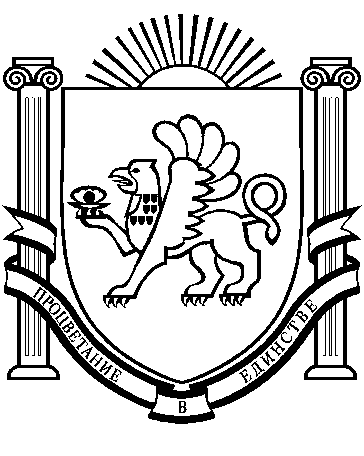 